全国高校思想政治理论课骨干教师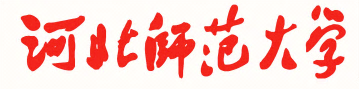 社会实践研修基地            （              ）教研培〔2018〕2号关于举办2018年河北省高校形势与政策课骨干教师培训班的通知各高等学校：为深入贯彻落实习近平新时代中国特色社会主义思想和党的十九大精神，扎实做好全省高校思想政治工作质量提升工程，加强全省高校形势与政策课课程建设。根据河北省教育厅《关于举办2018年度河北省高校思想政治工作质量提升工程系列培训班的通知》（冀教政体函〔2018〕5号）安排。经研究，定于2月举办2018年河北省高校形势与政策课骨干教师培训班。现将有关事项通知如下：　　一、时间地点　　时间：2月27日-28日（2月26日全天报到，3月1日离会）　　地点：河北师范大学观和国际（石家庄市裕华区南二环东路20号河北师范大学东门）。　　二、培训对象　　各高校“形势与政策”课骨干教师，每校选派1人。三、培训内容全面把握新时代的深刻内涵；经济形势与现代化经济体系；新时期国际关系；如何看待全球化与去全球化浪潮报告会。　　四、报名方式　　各高校要认真做好人员选派工作，如实反馈本校课程情况，请各高校积极组织报名，推荐该学科优秀骨干教师参加培训，并于2月9日前填写《2018年河北省高校形势与政策课骨干教师培训班报名回执》（见附件），并将回执电子版发送至指定邮箱，盖章原件由参训教师报到时交至会务组。    五、其他事宜1.培训班内容结合2018年春季教育部形势与政策教育教学要点安排，各高校开课时间可安排在开学第三周以后，以便参训教师按照此次培训要求，做好回校后的二次备课和教学指导。各校要确保形势与政策课纳入必修课，保证课时和学分。2.本次培训班由全国高校思想政治理论课骨干教师社会实践研修基地（河北师范大学）承办。联系人：潘欣倩，电话：0311-86970378,邮箱：sshbtlz@126.com。3.参训教师的往返交通费由所在学校报销。附件：2018年河北省高校形势与政策课骨干教师培训班报名回执。全国高校思想政治理论课骨干教师社会实践             研修基地（河北师范大学）（代章）                                  2018年1月30日附件：2018年河北省高校形势与政策课骨干教师培训班报名回执                                         报名日期：      年   月    日学校（盖章）形势与政策课程负责人负责人联系电话、手机开课对象大一（ ）大二（ ）大三（ ）大四（ ）大一（ ）大二（ ）大三（ ）大四（ ）大一（ ）大二（ ）大三（ ）大四（ ）大一（ ）大二（ ）大三（ ）大四（ ）开课时间秋季（ ）春季（ ）课时安排8课时（ ） 16课时（ ）18课时（ ）其他8课时（ ） 16课时（ ）18课时（ ）其他8课时（ ） 16课时（ ）18课时（ ）其他8课时（ ） 16课时（ ）18课时（ ）其他是否进课表是（ ）否（ ）参训教师姓名性  别民  族出生年月职  称职  务最后学历/学位学科背景工作单位（请填至院系）工作单位（请填至院系）手机号码QQ号码/微信号电子邮箱单位地址及邮编